   Verslag terugkoppeling Inwonerspeiling Born West – Hondsbroek Aldenhof – Buchten en Holtum 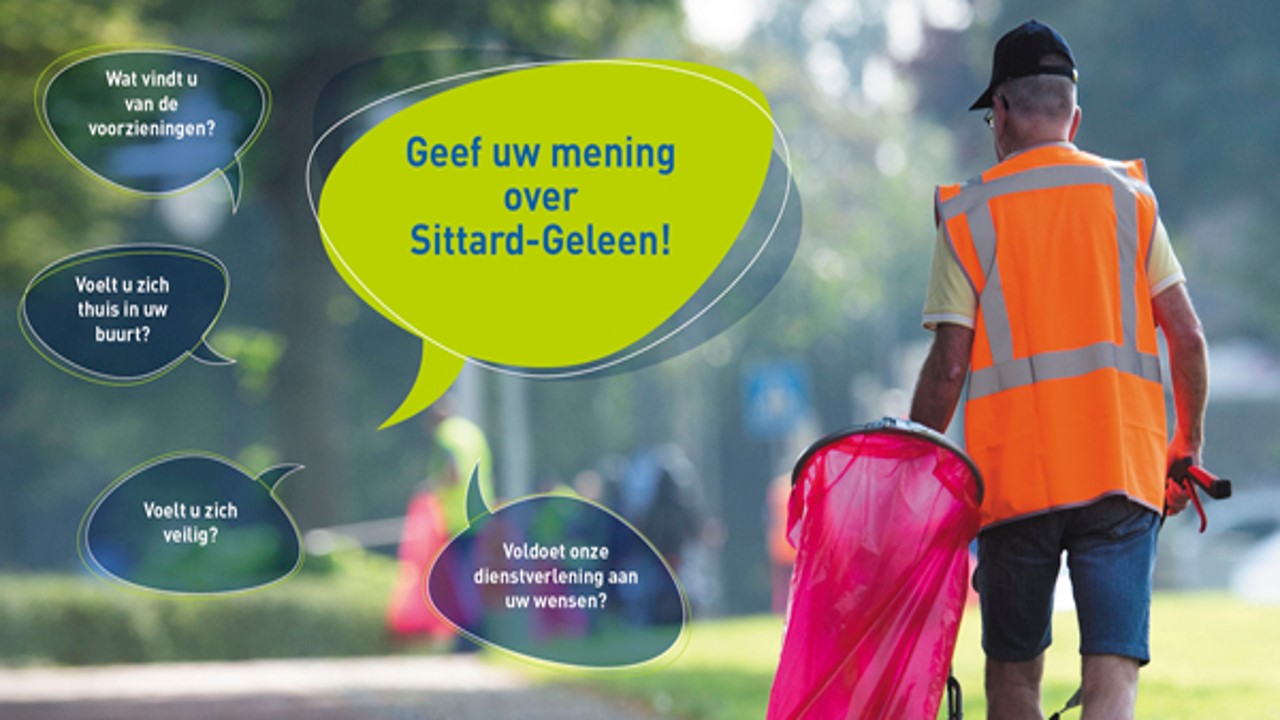 Op dinsdag 7 februari 2023 vond de terugkoppeling van de inwonerspeiling plaats voor de wijken Grevenbicht en Obbicht.  Deze avond werd afgetrapt met een tweetal vragen aan de inwoners: waar ben je trots op én waar zit je grootste zorg als het je woonomgeving betreft. Vervolgens zijn een drietal thema’s besproken, waarbij inwoners in de enquête hebben aangegeven het minst tevreden te zijn. Deze thema’s zijn: 
1. De woon- en leefomgeving 
2. De voorzieningen in de wijk 
3. De dienstverlening tussen overheid en inwoners 
Aan inwoners is gevraagd om een top drie te maken van de onderwerpen die op deze thema’s het meest in het oog springen. Waar bent u trots op Born West en Hondsbroek Aldenhof Winkelaanbod en overige voorzieningen in het centrum Born Week markt en jaarlijkse PaasmarktKasteelpark en KasteelhoeveZorginstelling Aldenhof + activiteitenWaar zit uw grootste zorg in Born West en Hondsbroek Aldenhof Verkeersveiligheid in meerdere opzichten. (Kruisingen en snelheid)Woningaanbod voor senioren, zorg en eigen jeugd Onderhoud (Groen) en inrichting openbare ruimte Herinrichting Oude school en sportlocaties DacapoBehouden van Milieupark BornZwerfafvalWaar bent u trots op  Buchten – HoltumDe gemeenschap BuchtenLokale winkelsAuw Sjoal Waar zit uw grootste zorg im Buchten en Holtum Gemeenschapszin in het dorp.Schone leefomgevingPark D’r DreesjVerenigingsleven Recente inbraken in HoltumNB: een aantal van deze zorgen, werd door inwoners ook benoemd in de top 3 van onderwerpen bij de thema’s die zijn besproken. Woon- en leefomgeving in Born -  en Hondsbroek AldenhofOnveilige verkeerssituaties zoals sluipverkeer A2 via de Oude Baan, snelheidsovertredingen, parkeren. Bijv. Bornerweg  – PostbaanDrugsoverlast parkeerplaats Gemeenschapshuis en MarktInzet van bewoners mag beter en meerTe weinig parkeermogelijkheden voor bewoners in eigen woonomgevingTerugdringen zwerfaval en tegengaan van illegale dumpingen in buitengebiedHerontwikkeling van voormalige sport en schoollocaties.Handhaving 30 km zonesBomen veroorzaken veel overlast. Te oud en scheefA1. Woon- en leefomgeving Buchten en HoltumOude Basisschool gebruiken voor kinderopvang, verenigingsleven en andere gemeenschappelijke doelen. In stand houden zoals het nu is. Zwerfaval op het parkeerterrein ’t Anker en achter de HoveMilieuparkjes in de wijk vaker leeg makenMeer handhaving op afval en dumpingen in buitengebied Woningaanbod voor senioren, zorg en eigen jeugd.Parkeren Carpool plaatsen beperkenVoorzieningen in Born-West en Hondsbroek-AldenhofWonen voor doelgroepen (Senioren, starters). Zowel sociale - dure huur als koop.Realisatie van herinrichting oude Schoollocatie DacapoMeer voorzieningen voor ouderen. Nu alleen op dinsdagmiddag in BornMeer voorzieningen voor de jeugd vanaf 12 jaarMeer parkeervoorzieningen in de woonomgevingContinueren Openbaar Vervoer. Erg belangrijk voor ouderenB1. Voorzieningen in Buchten en HoltumTe weinig groen in Buchten Op terrein voormalige basisschool een parkje creëren. Opbergruimte voor verenigingenBehouden huidige gemeenschapshuizen en horecaBewonersinitiatieven ondersteunen.Dienstverlening in Born – west en Hondsbroek – Aldenhof – Buchten - HoltumCommunicatie met gemeente is in het algemeen goed. Terugkoppeling naar aanleiding van vragen of bijeenkomsten kan beter.Er mag meer ruimte komen voor inwoners en organisaties om ideeën en initiatieven te ontplooien  Zoekmogelijkheden website gemeente verbeteren. (m.n. de zoekwoord / functie)Communicatie inzake het aanleggen van glasvezel is onvoldoende. Gemeente moet hier beter op toezien en controleren Zichtbaarheid van gemeente c.q. ambtenaren beter. Ook in de wijkBeter buiten App werkt prima en moet behouden blijvenMeer communicatie via brieven en de post. Velen hebben geen digitale mogelijkhedenOverige zaken van belang voor de deelnemers en betrokkenen Wijkplatform Buchten is helaas opgeheven. De gemeente is op zoek naar nieuwe leden. Contactpersoon Eugene Lebon  eugene.lebon@sittard-geleen.nl 